Automotive Technology 6th EditionChapter 83 – Fuel-Injection System Diagnosis and ServiceLesson PlanCHAPTER SUMMARY: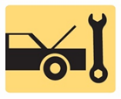 1. Port fuel-Injection pressure regulator diagnosis 2. Diagnosing electronic fuel-injection problems using visual inspection3. Port fuel-injection system diagnosis, testing for injector pulse, and checking fuel-injection resistance4. Pressure-drop balance test, injector voltage drop test, and scope-testing fuel injectors5. Idle air speed control diagnosis, fuel injection service, and fuel-system scan tool diagnostics_____________________________________________________________________________________OBJECTIVES: 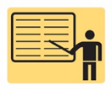 1. Describe how to test fuel injectors. 2. Describe how to test for an injector pulse and check fuel-injector resistance. 3. Describe tests for pressure-drop balance, injector voltage-drop, and scope-testing fuel injectors. 4. Explain how to diagnose idle air speed control problems and fuel system problems. 5. This chapter will help prepare for engine repair (A8) ASE certification test content area “C” (Fuel, Air Induction, and Exhaust Systems Diagnosis and Repair).____________________________________________________________________________________RESOURCES: (All resources may be found at http://www.jameshalderman.com) Internet access required to hyperlink.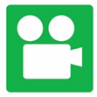 1. Task Sheet ASE (A8-B-5) P-1, (A8-D-8) P-1: Scan Tool Diagnosis2. Task Sheet ASE (A8-B-6) P-1: Fuel Trim Diagnosis3. Task Sheet ASE (A8-D-7) P-2: Fuel-Injection System Diagnosis4. Task Sheet ASE (A8-D-7) P-2: Injector Resistance Testing5. Task Sheet ASE (A8-D-7) P-2: Fuel Injector Balance Test6. Task Sheet ASE (A8-D-7) P-2: Injector Voltage Waveform Test7. Chapter PowerPoint 8. Chapter Crossword Puzzle and Word Search 9. Videos: (A8) Engine Performance Videos10. Animations: (A8) Engine Performance Animations____________________________________________________________________________________ACTIVITIES: 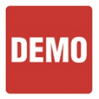 1. Task Sheet ASE (A8-B-5) P-1, (A8-D-8) P-1: Have students complete Scan Tool Diagnosis Task Sheet.2. Task Sheet ASE (A8-B-6) P-1: Have students complete Fuel Trim Diagnosis Task Sheet.3. Task Sheet ASE (A8-D-7) P-2: Have students complete Fuel-Injection System Diagnosis Task Sheet.4. Task Sheet ASE (A8-D-7) P-2: Have students complete Injector Resistance Testing Task Sheet.5. Task Sheet ASE (A8-D-7) P-2: Have students complete Fuel Injector Balance Test Task Sheet.6. Task Sheet ASE (A8-D-7) P-2: Have students complete Injector Voltage Waveform Test Task Sheet.         _____________________________________________________________________________________ASSIGNMENTS: 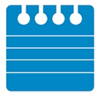 1. Chapter crossword and word search puzzles. 2. Complete end of chapter 10 question quiz. _____________________________________________________________________________________Automotive Technology 6th EditionChapter 83 – Fuel-Injection System Diagnosis and ServiceLesson PlanCLASS DISCUSSION: 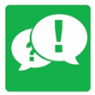 1. Review and group discussion chapter Frequently Asked Questions and Tech Tips sections. 2. Review and group discussion of the five (5) chapter Review Questions._____________________________________________________________________________________NOTES AND EVALUATION: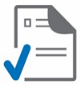 _____________________________________________________________________________________